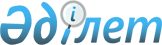 О применении антидемпинговой меры посредством введения антидемпинговой пошлины в отношении алюминиевой ленты, происходящей из Азербайджанской Республики и Китайской Народной Республики и ввозимой на таможенную территорию Евразийского экономического союзаРешение Коллегии Евразийской экономической комиссии от 22 сентября 2020 года № 115.
      В соответствии с пунктом 107 Протокола о применении специальных защитных, антидемпинговых и компенсационных мер по отношению к третьим странам (приложение № 8 к Договору о Евразийском экономическом союзе от 29 мая 2014 года) и на основании доклада Департамента защиты внутреннего рынка Евразийской экономической комиссии Коллегия Евразийской экономической комиссии решила:
      1. Применить антидемпинговую меру посредством введения антидемпинговой пошлины в размерах согласно приложению № 1 в отношении ввозимой на таможенную территорию Евразийского экономического союза алюминиевой ленты, представляющей собой прямоугольные (включая квадратные) плоские алюминиевые изделия, свернутые или несвернутые в рулоны, толщиной более 0,2 мм, но менее 3 мм, с покрытием или без (за исключением разновидностей алюминиевой ленты по перечню согласно приложению № 2), происходящей из Азербайджанской Республики и Китайской Народной Республики и классифицируемой кодами 7606 11 910 0, 7606 12 200 3, 7606 12 200 8, 7606 12 920 3 и 7606 12 920 8 ТН ВЭД ЕАЭС, установив срок действия данной антидемпинговой меры 5 лет.
      Сноска. Пункт 1 с изменениями, внесенными Решением Коллегии Евразийской экономической комиссии от 12.01.2021 № 1 (порядок введения в действие см. п.5).


      2. Государственным органам государств - членов Евразийского экономического союза, уполномоченным в сфере таможенного дела, обеспечить взимание антидемпинговой пошлины, предусмотренной настоящим Решением, руководствуясь как кодами ТН ВЭД ЕАЭС, так и наименованием товара.
      3. Настоящее Решение вступает в силу по истечении 30 календарных дней с даты его официального опубликования. РАЗМЕРЫ СТАВОК
антидемпинговой пошлины в отношении алюминиевой ленты ПЕРЕЧЕНЬ
разновидностей алюминиевой ленты, в отношении которых
антидемпинговая мера не применяется
      1. Алюминиевая лента в рулонах, произведенная из марки сплава 5182 согласно ГОСТ 4784-2019 (EN 573-3), в состоянии поставки Н48 согласно EN 485-2, шириной от 300 до 2000 мм включительно, толщиной более 0,2, но не более 0,35 мм, с пределом прочности на растяжение не менее 345 МПа, сплошного поперечного сечения (без тиснения, рифления, перфорации и иных способов изменения поперечного сечения), покрытая лаком с обеих сторон.
      2. Алюминиевая лента в рулонах, произведенная из марки сплава 5182 согласно ГОСТ 4784-2019 (EN 573-3), в состоянии поставки Н48 согласно EN 485-2, шириной от 30 до 100 мм включительно, толщиной более 0,2, но не более 0,35 мм, с пределом прочности на растяжение не менее 345 МПа, сплошного поперечного сечения (без тиснения, рифления, перфорации и иных способов изменения поперечного сечения), покрытая лаком с обеих сторон либо покрытая смазкой с обеих сторон.
      3. Алюминиевая лента в рулонах, произведенная из марки сплава 3104 согласно ГОСТ 4784-2019 (EN 573-3), в состоянии поставки Н19 согласно EN 485-2, шириной от 1000 до 2000 мм включительно, толщиной более 0,2, но не более 0,4 мм, с пределом прочности на растяжение не менее 262 МПа, сплошного поперечного сечения (без тиснения, рифления, перфорации и иных способов изменения поперечного сечения), с глянцевой поверхностью с обеих сторон, покрытая смазкой с обеих стороны.
					© 2012. РГП на ПХВ «Институт законодательства и правовой информации Республики Казахстан» Министерства юстиции Республики Казахстан
				
      Председатель КоллегииЕвразийской экономической комиссии 

М. Мясникович
ПРИЛОЖЕНИЕ № 1
к Решению Коллегии
Евразийской экономической
комиссии
от 22 сентября 2020 г. № 115
Страна происхождения
Производитель
Размер ставки антидемпинговой пошлины (процентов от таможенной стоимости)
Азербайджанская Республика
ООО "Азералюминиум" (юридический адрес: проспект Тбилиси, дом 35, 1033-й квартал, Ясамальский район, город Баку, Азербайджанская Республика, фактический адрес: улица Измир, дом 14, Ясамальский район, город Баку, Азербайджанская Республика)
16,18
прочие
16,18
КитайскаяНароднаяРеспублика
Nantong Hengjin CompositeMaterial Co., Ltd.(No. 129, Nanhai Road,Haimen City, Jiangsu Province, China
13,14
прочие
13,14ПРИЛОЖЕНИЕ № 2
к Решению Коллегии
Евразийской экономической
комиссии
от 22 сентября 2020 г. № 115